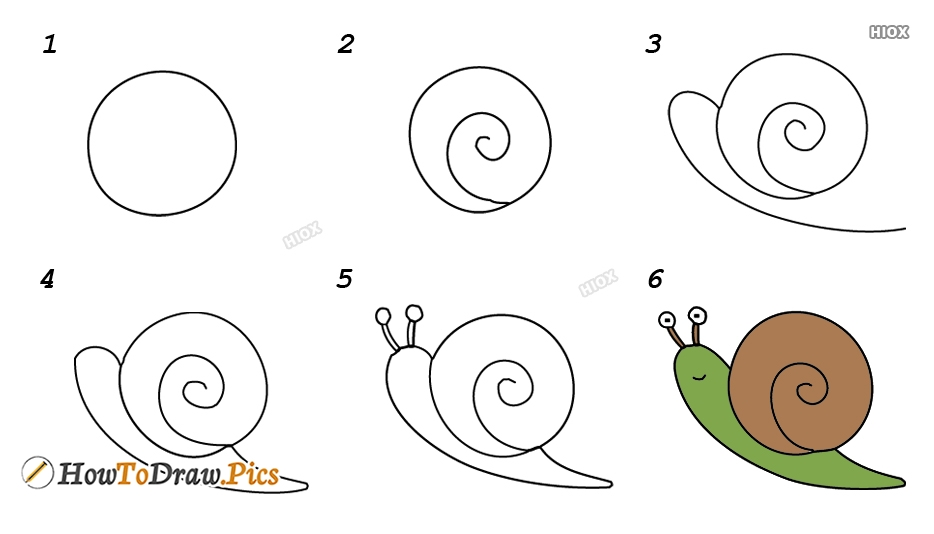 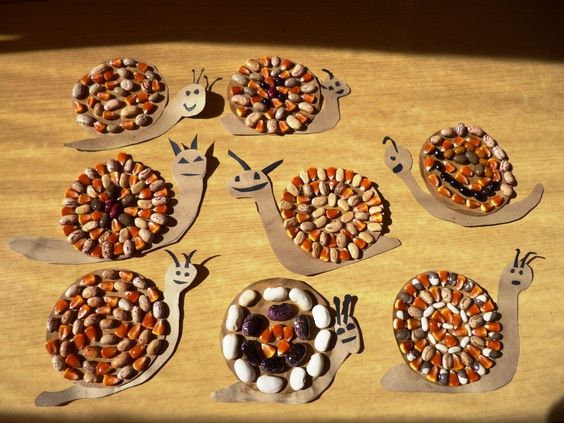 Pripremi u jednoj maloj zdjelici zrna kukuruza, kave ili grahaKućicu puža premaži ljepilom i lijepi zrna.